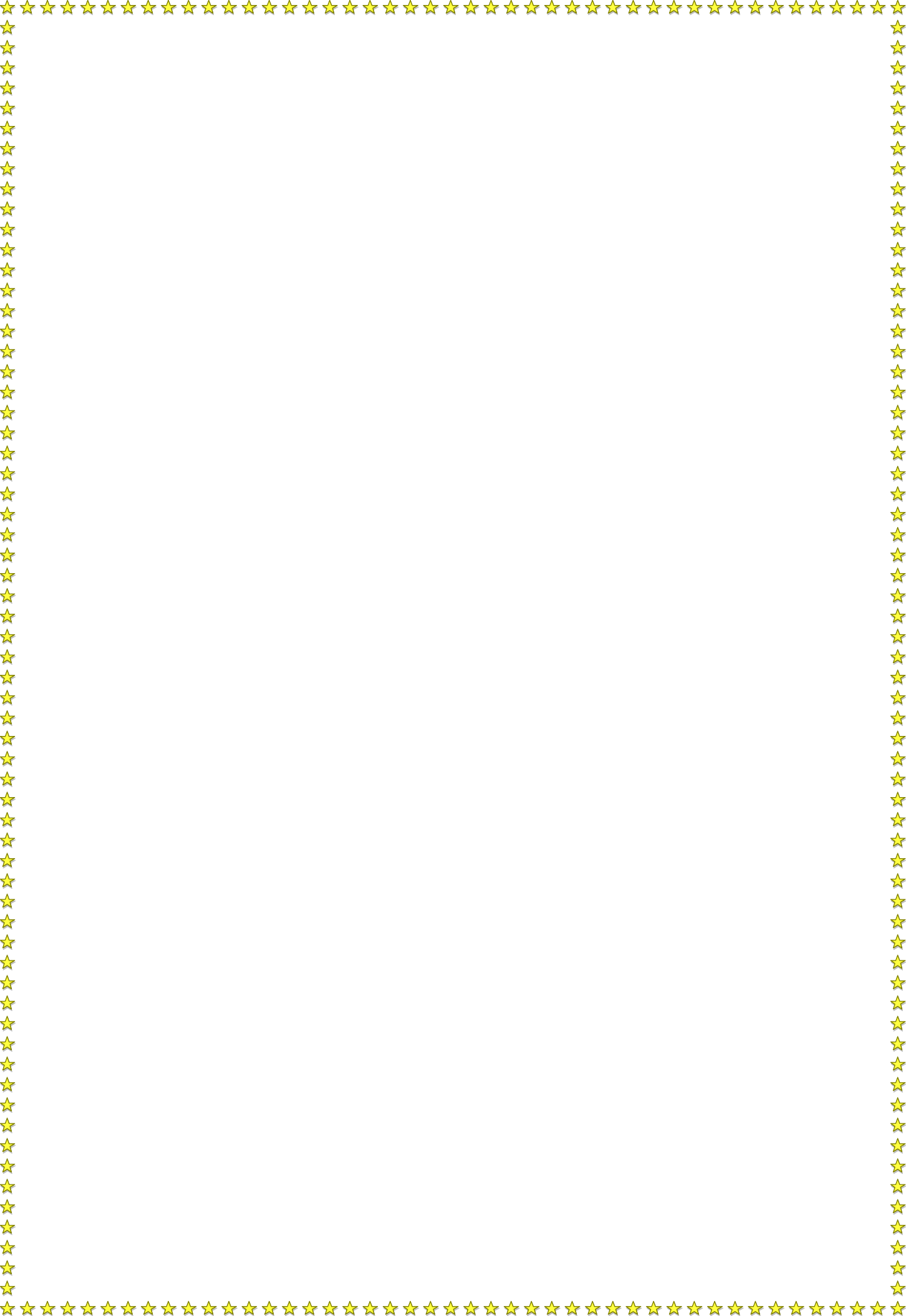 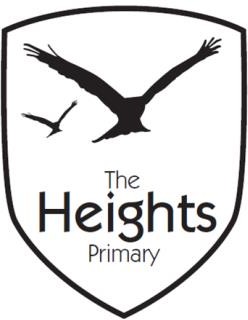 The Heights Primary SchoolYear 5 Parent Planner: Autumn 2 Weeks 7 and 8Dear ParentsWe have had a fantastic term in Year 5 and all of your children have worked incredibly hard – it’s nearly time for a well- earned break. Although there is a lot going on, we will be maintaining our daily structure as much as possible. If I don’t see you before we break up, I hope you have a lovely break and a very happy new year. Mr Gillick   EnglishIn English, we will be editing our Arthurian Legends ready for publishing. We will also be writing holiday card rhymes and focussing on grammar. MathematicsOn the build up towards the holidays, we will be spending time to build on our problem solving abilities, focusing on resilience.ScienceThis week, we will be having our science assessment.TopicRE: Children will be revising advent, and comparing it with Diwali and HanukahDT: Children will be making a Viking Longship.Computing: We will continue our work on HTML Coding.InformationKey Dates:Tuesday 11th December – Fire Safety Talk by local firefightersTuesday 11th December @ 18:30 -  Christmas Carol ConcertThursday 13th December – Watching Aladdin at The HexagonFriday 14th December – Christmas Jumper DayWednesday 19th December – Christmas LunchFriday 21st December – Last KS2 Assembly of the Autumn term.